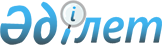 Жылыой ауданы әкімінің 2015 жылғы 27 ақпандағы № 8 "Жылыой ауданы аумағында сайлау учаскелерін құру туралы" шешіміне өзгеріс енгізу туралы
					
			Күшін жойған
			
			
		
					Атырау облысы Жылыой ауданы әкімінің 2018 жылғы 13 наурыздағы № 11 шешімі. Атырау облысының Әділет департаментінде 2018 жылғы 27 наурызда № 4080 болып тіркелді. Күші жойылды - Атырау облысы Жылыой ауданы әкімінің 2018 жылғы 29 қарашадағы № 59 қаулысымен (алғашқы ресми жарияланған күнінен кейін күнтізбелік он күн өткен соң қолданысқа енгізіледі)
      Ескерту. Күші жойылды - Атырау облысы Жылыой ауданы әкімінің 29.11. 2018 № 59 қаулысымен (алғашқы ресми жарияланған күнінен кейін күнтізбелік он күн өткен соң қолданысқа енгізіледі).
      "Қазақстан Республикасындағы сайлау туралы" Қазақстан Республикасының 1995 жылғы 28 қыркүйектегі Конституциялық Заңының 23 бабының 1 тармағына, "Қазақстан Республикасындағы жергілікті мемлекеттік басқару және өзін-өзі басқару туралы" Қазақстан Республикасының 2001 жылғы 23 қаңтардағы Заңының 37 бабына және "Құқықтық актілер туралы" Қазақстан Республикасының 2016 жылғы 6 сәуірдегі Заңының 26 бабына сәйкес, Жылыой ауданы әкімі ШЕШІМ ҚАБЫЛДАДЫ:
      1. Жылыой ауданы әкімінің 2015 жылғы 27 ақпандағы № 8 "Жылыой ауданының аумағында сайлау учаскелерін құру туралы" шешіміне (нормативтік құқықтық актілерді мемлекеттік тіркеудің тізілімінде № 3111 болып тіркелген, аудандық "Кең Жылой" газетінің 2015 жылғы 05 наурызында жарияланған) келесі өзгеріс енгізілсін:
      көрсетілген шешімнің қосымшасы осы шешімнің қосымшасына сәйкес жаңа редакцияда мазмұндалсын.
      2. Осы шешімнің орындалуын бақылау "Жылыой ауданы әкімінің аппараты" мемлекеттік мекемесінің басшысына (Ә. Шәкіров) жүктелсін.
      3. Осы шешім әділет органдарында мемлекеттік тіркелген күннен бастап күшіне енеді, ол алғашқы ресми жарияланған күнінен кейін күнтізбелік он күн өткен соң қолданысқа енгізіледі. "№93 сайлау учаскесі"
      Орналасқан орны: Қазақстан Республикасы, Атырау облысы, Жылыой ауданы, Құлсары қаласы, Махамбет даңғылы, 136 үй, "Жылыой ауданы білім бөлімі" мемлекеттік мекемесінің "№1 жалпы орта білім беретін мектеп" коммуналдық мемлекеттік мекемесінің ғимараты.
      Шекаралары: "Кең Жылыой" ықшам ауданының Ғ.Сарқытов, І.Жансүгіров, Қ.Сағырбайұлы, А.Құнанбаев, Ж.Жабаев, №79, №80, №81, №82, №83, №84, №85, №86 көшелеріндегі үйлер; К.Закарияұлы көшесінің батыс жағындағы; "Барлаушы" ықшам ауданының Ы.Мұхамбетов көшесі, №93, №94, №95, №96, №97, №98, №99 көшелері; №100 көшенің №108а, 108б, 109а, 109б, 110а, 111а, 111б, 112а, 112б, 113а, 113б, 114а, 114б, 115а, 115б үйлері; "Самал" ықшам ауданының №75, №76, №77, №78, №282, №336, №337 көшелері; "Мұрагер" ықшам ауданының №311, №312, №313, №314, №315 көшелері; Д.Алдахов, Б.Нысанбаев, О.Шарипов, Б.Қызылбасов, Қ.Кенжеғалиев көшелері; Ш.Оразалиев көшесінің шығыс жағы, Ж.Надиров көшесінің батыс жағы; 1 учаскедегі Махамбет даңғылының оңтүстік жағындағы үйлер; Б.Атағожиев, А.Мұханбаев, Т.Мәмбетов, Т.Дешенов, К.Көзеев, №87, №88, №89, №90, №91, №92 көшелеріндегі үйлер. "№94 сайлау учаскесі"
      Орналасқан орны: Қазақстан Республикасы, Атырау облысы, Жылыой ауданы, Құлсары қаласы, Ұ.Абдрахманов көшесі 35, "Мұнайшылар" клубының ғимараты.
      Шекаралары: "Шұғыла" ықшам ауданының №129, №130, №131, №132, №133, №134, №135, №136, №137, №138, №139, №140, №141, №142, №143, №144, №145, №146, №147, №149, №150, №280, №281, №302, №303, №307, №308, №310, Д.Әжіғалиев көшелерінің үйлері; "Мұнайшылар" ықшам ауданының Т.Құлтумиев; Қ.Есалиева, М.Сатыбалдиев, Қ.Байшаханов, Ә.Карабалин, А.Кемелов, Д.Жазықбаев, М.Далбаев, М.Боранбаева, А.Беклиев, Ұ.Абдрахманов, №151, №152 көшелері; Мұнайшылар ықшам ауданындағы Ш.Оразалиев көшесінің батыс жағы; Мұнайшылар ықшам ауданындағы Махамбет даңғылының оңтүстік жағындағы үйлер. "№95 сайлау учаскесі"
      Орналасқан орны: Қазақстан Республикасы, Атырау облысы, Жылыой ауданы, Құлсары қаласы, Күржіманұлы Қашаған көшесі, 53 ғимарат, "Жылыой ауданы білім бөлімі" мемлекеттік мекемесінің "№7 Е.Халықов атындағы жалпы орта білім беретін мектеп" коммуналдық мемлекеттік мекемесінің ғимараты.
      Шекаралары: №101, №102, №103, №104, №120, №121, №122, №123, №124, №125, №126, №127, №128, №271, №272, №273, №274 көшелеріндегі; №100 көшенің №367, 368, 369 үйлері; К.Қашаған, Т.Бекбаулиев, Х.Ғабдуллин, З.Есенов, К.Төлесінов, А.Сұлтанов көшелеріндегі; 5 учаскедегі Махамбет даңғылының солтүстік жағындағы үйлер. "№96 сайлау учаскесі"
      Орналасқан орны: Қазақстан Республикасы, Атырау облысы, Жылыой ауданы, Құлсары қаласы, Дүйсенғали Әжіғалиев көшесі, 67 құрылыс, "Жылыой ауданы білім бөлімі" мемлекеттік мекемесінің "№5 Абай атындағы жалпы орта білім беретін мектеп" коммуналдық мемлекеттік мекемесінің ғимараты.
      Шекаралары: "Думан" ықшам ауданының №181, №182, №183, №184, №185, №186, №187, №188, №189, №190, №191, №192, №193, №194, №195, №196, №299, №374, О.Ыбраев, А.Бисенбаев, Б.Шөкеев, М.Алиев, А.Бегебаев, С.Самарханов, Р.Қараманов, Б.Ербосынов көшелері; №197, №198, Б.Бисенқұлов, А.Дүйсенбеков көшелері; И.Тайманов көшесінің 4 учаске бағытындағы үйлер. "№97 сайлау учаскесі"
      Орналасқан орны: Қазақстан Республикасы, Атырау облысы, Жылыой ауданы, Құлсары қаласы, Махамбет даңғылы, 102 ғимарат, "Жылыой ауданы білім бөлімі" мемлекеттік мекемесінің "№9 жалпы орта білім беретін мектеп" коммуналдық мемлекеттік мекемесінің ғимараты.
      Шекаралары: "Бірлік" ықшам ауданының Ж.Ізтұрғанов, №156, №157, №158, №159, №160, №161, №162, №163, №164, №165, №166, №167, №168, №169, М.Нұрманов, Д.Артығалиев, К.Барахатов, Б.Бойжанов, Төле би көшелері; А.Завершинская, №153, №154, №155, №170, №171, №172, №173 көшелері; Орталық ықшам ауданындағы Махамбет даңғылы бойындағы үйлер. "№98 сайлау учаскесі"
      Орналасқан орны: Қазақстан Республикасы, Атырау облысы, Жылыой ауданы, Құлсары қаласы, Арон Қорғанбаев көшесі, 50 үй, "Жылыой ауданы білім бөлімі" мемлекеттік мекемесінің "№15 Сүлеймен Карабалин атындағы жалпы орта білім беретін мектеп" коммуналдық мемлекеттік мекемесі. Шекаралары: "Атамұра" ықшам ауданының №235, №236, №237, №238, №239, №240, №241, №243, №244, №245, №246, А.Қорғанбаев, А.Тайпанов, С.Карабалин, К.Иманғалиев, Ө.Ақтоғайұлы, А.Аманбаев, Б.Өтеулиев көшелері; 2 ықшам ауданының №232, №233, №234 көшелері; 3 ықшам ауданының Қ.Сыдықов көшесі; Нарынбай батыр көшесінің 8 учаске жағы; Ш.Ізбасов көшесінің 2 ықшам аудан жағы; М.Кенғанов көшесінің 2 "а" ықшам ауданы және 8 учаскесі бағытындағы үйлер. "№99 сайлау учаскесі"
      Орналасқан орны: Қазақстан Республикасы, Атырау облысы, Жылыой ауданы, Құлсары қаласы, Жүсіпбек Аймауытов көшесі, 29 ғимарат, "Жылыой ауданы білім бөлімі" мемлекеттік мекемесінің "№13 жалпы орта білім беретін мектеп" коммуналдық мемлекеттік мекемесінің ғимараты.
      Шекаралары: "Теміржол" ықшам ауданының №252, №259, №306, №308 №309, Ы.Алтынсарин, Ж.Аймауытов көшелері; СМП-615 ықшам ауданының №253, №254, №255, №256, №257, №258, №283,№284, №285, №286, №287, №288, №289, №290, №291, №292, №293, №294, №295, №296, №297, №298, №305 көшелері; Нарынбай батыр көшесінің шығыс жағындағы үйлер. "№100 сайлау учаскесі"
      Орналасқан орны: Қазақстан Республикасы, Атырау облысы, Жылыой ауданы, Құлсары қаласы, Балуан Шолақ көшесі, 1 ғимарат, "Жылыой ауданы білім бөлімі" мемлекеттік мекемесінің "№20 жалпы орта білім беретін мектеп" коммуналдық мемлекеттік мекемесінің ғимараты.
      Шекаралары: "Автожолшылар" ықшам ауданының №200, №339, №340, №341, №342, №343, №344, №345, №346, №347, №348, №349, №350 көшелері; №351 көшенің батыс жағы; Н.Оңдасынов, Х.Аманжолов, А.Қауқаев, Ғ.Қожағұлов, Е.Тауманов, Б.Шолақ, А.Секербаев көшелері; С.Датов көшесінің "Автожолшылар" ықшам ауданы жағындағы үйлер. "№101 сайлау учаскесі"
      Орналасқан орны: Қазақстан Республикасы, Атырау облысы, Жылыой ауданы, Құлсары қаласы, 217 көше, 42 ғимарат, "Жылыой ауданы білім бөлімі" мемлекеттік мекемесінің "№16 Д.Жазықбаев атындағы жалпы орта білім беретін мектеп" коммуналдық мемлекеттік мекемесінің ғимараты.
      Шекаралары: 1 ықшам ауданының үйлері; 4 ықшам ауданының №227, №228, №229, №230, №231, №300, №317, №318, №319, №373, Төремұрат батыр көшелері; Ұ.Махамбетов көшесінің 4 "а" ықшам ауданы жағындағы, 1 ықшам ауданындағы Махамбет даңғылы бойындағы үйлер. "№102 сайлау учаскесі"
      Орналасқан орны: Қазақстан Республикасы, Атырау облысы, Жылыой ауданы, Құлсары қаласы, №221 көше, 59, "Жылыой ауданы білім бөлімі" мемлекеттік мекемесінің "№18 М.Сатыбалдиев атындағы жалпы орта білім беретін мектеп" коммуналдық мемлекеттік мекемесінің ғимараты.
      Шекаралары: 3 ықшам ауданындағы үйлер; №219, №220, №221, №222, Қ.Сатанғұлов көшелері; 5 ықшам ауданындағы; №223, №224, №225, №226 көшелеріндегі; Ұ.Махамбетов көшесінің 5 ықшам ауданы бағытындағы үйлер; І.Сариев көшесінің 5 "а" ықшам ауданы бағытындағы үйлер; Ш.Ізбасов көшесінің 3 ықшам ауданы бағытындағы үйлер; 3 ықшам ауданындағы Махамбет даңғылы бойындағы үйлер. "№235 сайлау учаскесі"
      Орналасқан орны: Қазақстан Республикасы, Атырау облысы, Жылыой ауданы, Құлсары қаласы, №62 көше, 3 ғимарат, "Жылыой ауданы білім бөлімі" мемлекеттік мекемесінің "№21 жалпы орта білім беретін мектеп" коммуналдық мемлекеттік мекемесінің ғимараты.
      Шекарасы: "Аэропорт" ықшам ауданының №50, №51, №52, №53, №54, №55, №56, №57, №58, №59, №60, №61, №62, №63, №64, №65, №66, №67, №68, №69, №70, №71, №72, №73, №74, №276, №320, №321, №322, №323, №324, №325, №326, №327, №328, №329, №330, №331, №332, №333, №334, №335, №322, №370, №371, №372, Қ.Мұнайтпасов, Қ.Сатбаев, М.Ауезов, Д.Қонаев, С.Иманғалиев, Н.Аязбаев, О.Мекебаев көшелеріндегі үйлер; "Жадырасын" ықшам ауданының №38, №39, №40, №41, №42, №43, №44, №45, №46, №47, №48, №49, С.Мұханов, М.Дулатов, Қ.Қуатбаев, Т.Қазанғапұлы, С.Торайғыров, Ғ.Құрманғалиев, Ш.Уалиханов, Б.Момышұлы көшелері; К.Закарияұлы, Ж.Надиров көшелерінің шығыс бағытындағы үйлері. "№237 сайлау учаскесі"
      Орналасқан орны: Қазақстан Республикасы, Атырау облысы, Жылыой ауданы, Құлсары қаласы, Нұрмағанбет Арқабаев көшесі, 22 ғимарат, "Жылыой ауданы білім бөлімі" мемлекеттік мекемесінің "№19 жалпы орта білім беретін мектеп" коммуналдық мемлекеттік мекемесінің ғимараты.
      Шекарасы: "Достық" ықшам ауданының №105, №106, №107, №108, №109, №110, №112, №115, №116, №117, №118, №119, №175, №176, №174, №338, Е.Омаров, Н.Арқабаев, Д.Таттібаев көшелеріндегі үйлер; "Мирас" ықшам ауданының №111, №113, №114, А.Жангелдин, Д.Нұрпейсова, М.Жұмабаев, М.Маметова, А.Молдағұлова, Б.Майлин көшелерінің; №177, №178, №179 көшелерінің; И.Тайманов көшесінің бойындағы Н.Арқабаев пен Ө.Алдахов көшелерінің арасындағы үйлер. "№238 сайлау учаскесі"
      Орналасқан орны: Қазақстан Республикасы, Атырау облысы, Жылыой ауданы, Құлсары қаласы, 119 көше, 8 ғимарат, "Жылыой ауданы білім бөлімі" мемлекеттік мекемесінің "№8 жалпы орта білім беретін мектеп" коммуналдық мемлекеттік мекемесінің ғимараты.
      Шекарасы: "Автолжолшылар" ықшам ауданының №199, №201, №202, №203, №204, №205, №206, №207, №208, №209, №210, №211, №351, №352, №353, №354, №355, №356, №357, №358, №359, №360 №361, №362, №363, №365, №364, №366, №367, №368, №369 көшелеріндегі үйлер; №212, №213 №214, №215, №216, С.Дүйсенбеков көшелерінің, С.Датов көшесінің "Мешіт" ықшам ауданы бағытындағы үйлер; №351 көшесінің шығыс жағы бағытындағы үйлер. "№239 сайлау учаскесі"
      Орналасқан орны: Қазақстан Республикасы, Атырау облысы, Жылыой ауданы, Құлсары қаласы, 9 телімі, 160, "Жылыой мұнай және газ технологиялық колледжі" "Атырау облысы Білім беру басқармасының" коммуналдық мемлекеттік қазыналық кәсіпорнының ғимараты.
      Шекаралары: "Береке" ықшам ауданының №277, №278, №375, №376, №377, №378, №379 №380, №381, №382, №383, №384 көшелеріндегі үйлер; СМП-224 ықшам ауданының №266, №267, №268, №269, Р.Балмұханов, М.Таңқыбаев көшелері; "Мұрагер" ықшам ауданының №260, №261, №262, №263, №264, №265, №279, №304 көшелері; "Атамұра" ықшам ауданының №247, №248, №249 көшелері; Нарынбай батыр көшесінің батыс жағы бағытындағы үйлер. "№103 сайлау учаскесі"
      Орналасқан орны: Қазақстан Республикасы, Атырау облысы, Жылыой ауданы, Жаңа Қаратон кенті, Боран Ержанов көшесі, 642 құрылыс, "Жылыой ауданы білім бөлімі" мемлекеттік мекемесінің "№22 жалпы орта білім беретін мектеп" коммуналдық мемлекеттік мекемесінің"ғимараты.
      Шекаралары: №1-1, 1-2, 2-1, 2-2, 3-1, 3-2, 4-1, 4-2, 5-1, 5-2, 6-1, 6-2, 7-14 үйлер; Б.Ержанов көшесінің №15-19, 20а, 20б, 21, 22а, 22б, 23, 24а, 24б, 25-32, 33а, 33б, 34, 35а, 35б, 36, 37а, 37б, 38-43, 44а, 44б, 45, 46а, 46б, 47, 48а, 48б, 49-56, 57а, 57б, 59а, 59б, 60а, 60б, 61, 63, 64, 65а, 65б, 66-95, 96а, 96б, 97а, 97б, 98а, 98б, 99а, 99б, 100-105, 106а, 106б, 107а, 107б, 108-136, 137а, 137б, 138а, 138б, 139-173, 174а, 174б, 175-178, 179а, 179б, 180-188, 189а, 189б, 190, 192а, 192б, 193-196, 197-202, 205-210, 319, 330-335, 339-343, 346-351, 203а, 203б, 204а, 204б; Б.Мұқанов көшесінің №211-217, 258-259, 271-274, 320-322, 394, 462-465, 511-514, 564-567; №218-222, 223а, 223б, 224а, 224б, 225-257, 260-266, 267а, 267б, 268а, 268б, 269а, 269б, 270а, 270б, 275а, 275б, 276а, 276б, 277а, 277б, 278а, 278б, 279-298, 299а, 299б, 300а, 300б, 301-318, 323-327, 328а, 328б, 329а, 329б, 336, 337, 338, 344а, 344б, 345а, 345б, 352-354, 354а, 466-508, 509а, 509б, 510а, 510б, 515-557, 558а, 558б, 559а, 559б, 560-563, 606-712 үйлері; бірінші орамының №6, 40, 41, 43, 49, 67, 84; жетінші орамының №1-260; сегізінші орамының №2, 3 үйлері. "№104 сайлау учаскесі"
      Орналасқан орны: Қазақстан Республикасы, Атырау облысы, Жылыой ауданы, Жаңа Қаратон кенті, Балағұл Рзиев көшесі, 883 құрылыс, "Жылыой ауданы білім бөлімі" мемлекеттік мекемесінің "№23 жалпы орта білім беретін мектеп" коммуналдық мемлекеттік мекемесінің ғимараты.
      Шекаралары: №355-363, 364а, 364б, 365а, 365б, 366-379, 380а, 380б, 381а, 381б, 382-386, 392, 393, 395, 396, 397а, 397б, 398а, 398б, 399-402, 403а, 403б, 404-407, 408а, 408б, 409-412, 413а, 413б, 414а, 414б, 415-417, 419, 420а, 420б, 421-439, 440а, 440б, 441а, 441б, 442-447, 448а, 448б, 449б, 450-454, 568-585, 586а, 586б, 587а, 587б, 588а, 588б, 589а, 589б, 590а, 590б, 591а, 591б, 592а, 592б, 593а, 593б, 594а, 594б, 595а, 595б, 596а, 596б, 597а, 597б, 598а, 598б, 599а, 599б, 600а, 600б, 601а, 601б, 602а, 602б, 603а, 603б, 604, 605а, 605б үйлер; Б.Мұқанов көшесіндегі: №713а, 713б; №714а, 714б, 716а, 716б, 717а, 717б, 719а, 719б, 720а, 720б, 722а, 722б, 723а, 723б, 726а, 726б, 731а, 731б, 732а, 732б, 737а, 737б, 738а, 738б, 739а, 741а, 741б, 742а, 742б, 747а, 747б, 748а, 748б, 749а, 749б, 752а, 752б, 753а, 753б, 757а, 757б, 758а, 758б, 759а, 759б, 760а, 760б, 761а, 761б, 762а, 762б, 763а, 763б, 764, 765а, 765б, 767а, 767б, 768-769, 770а, 770б, 771а, 771б, 775а, 775б, 776а, 776б, , 781а, 781б, 782а, 782б, 783а, 783б, 784а, 784б, 785а, 785б, 786а, 786б, 787а, 787б, 788а, 788б, 789б, 791а, 791б, 795, 797, 798а, 798б, 804а, 804б, 809а, 809б, 813а, 813б, 815-816, 817а, 817б, 821а, 821б , 824а, 824б, 827а, 827б, 828а, 828б, 829а, 829б, 830а, 830б, 831а, 831б, 832а, 832б, 834а, 834б, 835а, 835б, 836а, 836б, 837а, 837б, 839а, 839б, 840а, 840б, 841а, 841б, 842а, 842б, 843, 844а, 844б, 846а, 846б, 850а, 850б, 851а, 851б, 852а, 852б, 854а, 854б, 855а, 855б, 856а, 856б, 857а, 857б, 860а, 860б, 861а, 861б, 862а, 862б, 870а, 870б, 871а, 871б, 883а, 883б, 884-887, 889 үйлер; Б.Рзиев көшесіндегі №387, 388, 389, 390, 391, 394, 418, 419, 455, 456, 457, 458, 459, 460, 461, 568, 569, 570, 571,715а, 715б, 718а, 718б, 721а, 721б, 724а, 724б, 725а, 725б, 729а, 729б, 730а, 730б, 739б, 740а, 740б, 750а, 750б, 751а, 751б, 772а, 772б, 773а, 773б, 774а, 774б, 800а, 801а, 801б, 833а, 833б, 838а, 838б, 845а, 845б, 847, 866а, 866б, 867а, 867б, 872а, 872б, 873а, 873б, 874а, 874б, 875а, 875б, 876а, 876б, 877а, 877б, 878а, 878б, 879а, 879б, 880а, 880б, 881а, 881б, 882 үйлері; Ж.Жұмалиев көшесіндегі №727а, 727б, 728а, 728б, 733а, 733б, 734а, 734б, 735а, 735б, 736а, 736б, 743а, 743б, 744а, 744б, 745а, 745б, 746а, 746б, 754а, 754б, 755а, 755б, 756а, 756б,777а, 777б, 778а, 778б, 779-780, 807а, 807б, 810а, 810б, 848а, 848б, 849а, 849б, 853а, 853б, 858а, 858б, 859а, 859б, 863а, 863б, 864а, 864б, 865а, 865б, 868а, 868б, 869а, 869б; Х.Алдақов көшесі №790, 792а, 792б, 793, 794, 796, 797, 799а, 799б, 800б, 802а, 802б, 803а, 803б, 805а, 805б, 806а, 806б, 808а, 808б, 811, 812, 814а, 814б, 815, 816, 18а, 818б, 819-820, 822а, 822б, 825а, 825б, 823а, 823б, 826а, 826б үйлер.
					© 2012. Қазақстан Республикасы Әділет министрлігінің «Қазақстан Республикасының Заңнама және құқықтық ақпарат институты» ШЖҚ РМК
				
      Аудан әкімі 

А. Құттұмұрат-ұлы

      "КЕЛІСІЛДІ"
Жылыой аудандық аумақтық
сайлау комиссиясының төрайымы
"13" наурыз 2018 жыл

З. Қалмұханова
Жылыой ауданы әкімінің
2018 жылғы "13" наурыздағы
№11 шешіміне қосымша
